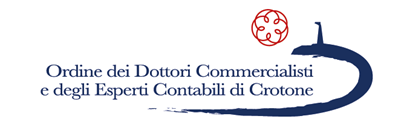 LA RIFORMA DEL TERZO SETTORE: COSA CAMBIA PER IL MONDO DEL VOLONTARIATOCROTONE 28/03/2018SEDE ORDINE DEI DOTTORI COMMERCIALISTI E DEGLI ESPERTI CONTABILIORE 15.00 – 19.00Saluti Dott. Luigi Domenico Arcuri – Presidente ODCEC CROTONERelatori:Dott. Savio Enrico – Dottore Commercialiste e Revisore Contabile - Presidente Commissione Cooperative ed enti no profit Odcec VicenzaProgramma:Codice del Terzo settore: quadro generale Gli enti del Terzo settore (ETS)Cosa cambia con l'avvento del CTSLa gestione del periodo transitorio tra nuove e vecchie regoleAdempimenti contabili e di rendicontazioneI nuovi regimi forfettari  Le agevolazioni fiscali per gli ETS: focus su APS e OdVProfili di criticità nell'applicazione delle nuove regole